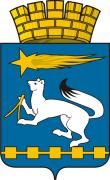 АДМИНИСТРАЦИЯ ГОРОДСКОГО ОКРУГАНИЖНЯЯ САЛДАП О С Т А Н О В Л Е Н И Е27.06.2019    								                         № 426г. Нижняя СалдаО внесении изменений в состав комиссии по обследованию жилых помещений инвалидов и общего имущества в многоквартирных домах, в которых проживают инвалиды, в целях их приспособления с учетом потребностей инвалидов и обеспечения условий их доступности для инвалидов городского округа Нижняя СалдаРуководствуясь Жилищным кодексом Российской Федерации, Федеральным законом от 06 октября 2003 года № 131-ФЗ «Об общих принципах организации местного самоуправления в Российской Федерации», постановлением Правительства Российской Федерации от 09.07.2016 № 649               «О мерах по приспособлению жилых помещений и общего имущества в многоквартирном доме с учетом потребностей инвалидов», Уставом городского округа Нижняя Салда, в связи с кадровыми изменениями, администрация городского округа Нижняя СалдаПОСТАНОВЛЯЕТ:1. Внести изменения в состав комиссии по обследованию жилых помещений инвалидов и общего имущества в многоквартирных домах, в которых проживают инвалиды, в целях их приспособления с учетом потребностей инвалидов и обеспечения условий их доступности для инвалидов городского округа Нижняя Салда, утвержденный постановлением администрации городского округа Нижняя Салда от 18.11.2016 № 1017, изложив его в новой редакции (приложение).2. Разместить настоящее постановление на официальном сайте администрации городского округа Нижняя Салда.Глава городского округа                                                                       Е.В. МатвееваПриложение к постановлению администрации городского округа Нижняя Салда от 27.06.2019 № 426УТВЕРЖДЕНпостановлением администрации городского округа Нижняя Салда от  18.11.2016 № 1017 Составкомиссии по обследованию жилых помещений инвалидов и общего имущества в многоквартирных домах, в которых проживают инвалиды, в целях их приспособления с учетом потребностей инвалидов и обеспечения условий их доступности для инвалидов городского округа Нижняя СалдаПредседатель комиссии:Гузиков С.Н.– первый заместитель главы администрации городского округа Нижняя СалдаЗаместитель председателя комиссии:– Третьякова О.В.– заместитель главы администрации городского округа Нижняя СалдаСекретарь комиссии:– Якимова Е.В.– ведущий специалист отдела по управлению муниципальным имуществом администрации городского округа Нижняя СалдаЧлены комиссии:– Коробщикова М.А.– начальник отдела по управлению муниципальным имуществом администрации городского округа Нижняя СалдаЧеркасов С.В.– начальник отдела ЖКХ, экологии и по работе с селами администрации городского округа Нижняя СалдаМаслеева А.А.– начальник отдела муниципальной службы, кадров и правовой работы администрации городского округа Нижняя СалдаКисиль О.М.– начальник отдела архитектуры и градостроительства администрации городского округа Нижняя СалдаХлебникова А.П.начальник Муниципального казенного учреждения «Служба муниципального заказа» – представитель Управления социальной политики по Верхнесалдинскому району (по согласованию).– представитель Управляющей компании (по согласованию).– представитель медицинского учреждения (по согласованию)–представитель общества инвалидов города Нижняя Салда (по согласованию)